 № 6.18.1-01/1304-10  от  13.04.2018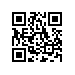 О внесении изменений в Положение о предоставлении скидок по оплате обучения иностранным гражданам и лицам без гражданства, поступающим на обучение в НИУ ВШЭ в 2017 году по образовательным программам высшего образования в рамках отдельного конкурса на места по договорам об образовании за счет средств физических и (или) юридических лицНа основании решения ученого совета Национального исследовательского университета «Высшая школа экономики» от 02.02.2018, протокол № 01,ПРИКАЗЫВАЮ:1. Внести изменение в Положение о предоставлении скидок по оплате обучения  иностранным гражданам и лицам без гражданства, поступающим на обучение в НИУ ВШЭ в 2017 году по образовательным программам высшего образования в рамках отдельного конкурса на места по договорам об образовании за счет средств физических и (или) юридических лиц, утвержденное ученым советом НИУ ВШЭ 07.04.2017, протокол № 04, и введенное в действие приказом от 18.04.2017 
№ 6.18.1-01/1804-10, , изложив пункт 5 в следующей редакции:«5. Критериями успешного обучения является одновременное выполнение иностранным гражданином следующих условий при обучении по основной образовательной программе НИУ ВШЭ:а) иностранный гражданин не имеет дисциплинарного взыскания в виде выговора;б) по результатам промежуточной аттестации по всем элементам учебного плана (до пересдач) иностранный гражданин:- имеет не более двух оценок ниже 6 баллов по 10-балльной шкале;- не имеет оценок ниже 4 баллов по 10-балльной шкале;- не имеет неявок на аттестационные испытания без уважительной причины.Критерии успешного обучения применяются к иностранным студентам, начиная со 2-го курса и до завершения обучения по образовательной программе соответствующего уровня образования.».Ректор								 		Я.И. Кузьминов